Bosna i Hercegovina                                                                    Босна и Херцеговина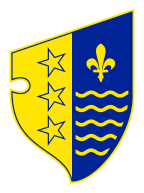          Federacija Bosne i HercegovineФедерација Босне и ХерцеговинеBosansko-podrinjski kanton GoraždeБосанско-подрињски кантон Горажде              SKUPŠTINA KANTONA                                                                 СКУПШТИНАКАНТОНАKOLEGIJ  SKUPŠTINEBroj: 01-04-679/23Goražde, 11. oktobra 2023. godineNa osnovu člana 12. i 57. Poslovnika Skupštine Bosansko-podrinjskog kantona Goražde („Službene novine Bosansko-podrinjskog kantona Goražde“, broj: 3/18 i 6/19), s a z i v a m:8. REDOVNU SJEDNICU SKUPŠTINE BOSANSKO-PODRINJSKOG KANTONA GORAŽDEZa 18. oktobra  (srijeda)   2023. godineSjednica će se održatiu skupštinskoj sali Bosansko-podrinjskog kantona Goražde, ul. 1. Slavne višegradske brigade 2a sa početkom u 10:00 sati. Za sjednicu Skupštine Bosansko-podrinjskog kantona Goražde predlažem slijedeći:D n e v n i   r e dPrijedlog Zakona o izmjenama i dopuni Zakona o plaćama i naknadama u organima vlasti Bosansko-podrinjskog kantona Goražde – skraćeni postupak,Nacrt Zakona o poljoprivrednoj savjetodavnoj službi Bosansko-podrinjskog kantona Goražde,Izvještaj  o utrošku tekuće budžetske rezerve iz Budžeta Bosansko-podrinjskog kantona Goražde za period 01.01.2023.-30.06.2023. godine,Izvještaj o radu Nezavisnog odbora za period 01.02.2023.-31.07.2023. godine,Izvještaj Nezavisnog odbora o radu policijskog komesara za period 01.04.2023.-30.06.2023. godine,Izvještaj o radu Direkcije robnih rezervi Bosansko-podrinjskog kantona Goražde za 2022. godinu,Izvještaj o radu za školsku 2022/2023. godinu osnovnih škola sa područja Bosansko-podrinjskog kantona Goražde,JU OŠ. „Husein ef. Đozo“ GoraždeJU OŠ. „Fahrudin Fahro Baščelija“ GoraždeJU OŠ. „Mehmedalija Mak Dizdar“ VitkovićiJU OŠ. „Ustikolina“ UstikolinaJU OŠ. „Hasan Turčalo Brzi“ IlovačaJU OŠ. „Prača“ PračaJU OMŠ. „Avdo Smailović“ Goražde,Izvještaj o radu za školsku 2022/2023. godinu srednjih škola sa područja Bosansko-podrinjskog kantona Goražde,JU STŠ. „ Hasib Hadžović“ GoraždeJU MSŠ. „Enver Pozderović“ GoraždeJU SSŠ. „Džemal Bijedić“ Goražde,Informacija  Ministarstva zaunutrašnje poslove Bosansko-podrinjskog kantona Goražde u vezi sa zaključkom Skupštine Bosansko-podrinjskog  kantona Goražde, broj: 01-37-580/23 od 09.08. 2023. godine,Informacija o stanju šuma na području Bosansko-podrinjskog kantona Goražde za 2022. godinu,Razmatranje žalbe Haznadar Jasmina na Rješenje Komisije za budžet, finansije i administrativna pitanja Skupštine Bosansko-podrinjskog kantona Goražde, broj: 01-11-116-6/23 od 20.09.2023. godine,Razmatranje žalbe Došlo Suada na Rješenje Komisije za budžet, finansije i administrativna pitanja Skupštine Bosansko-podrinjskog kantona Goražde, broj: 01-11-65-11/23 od 20.09.2023. godine,„Vladin sat“ – poslanička pitanja i inicijative.                                                                                                                          PREDSJEDAVAJUĆI SKUPŠTINEMuradif Kanlić